ภาพถ่ายกิกรรมอันเชิญขวัญถุงพระราชทานกองทุนแม่ของแผ่นดินณ ศาลา SML ฟมู่ที่ 7 บ้านโคกนางเหริญ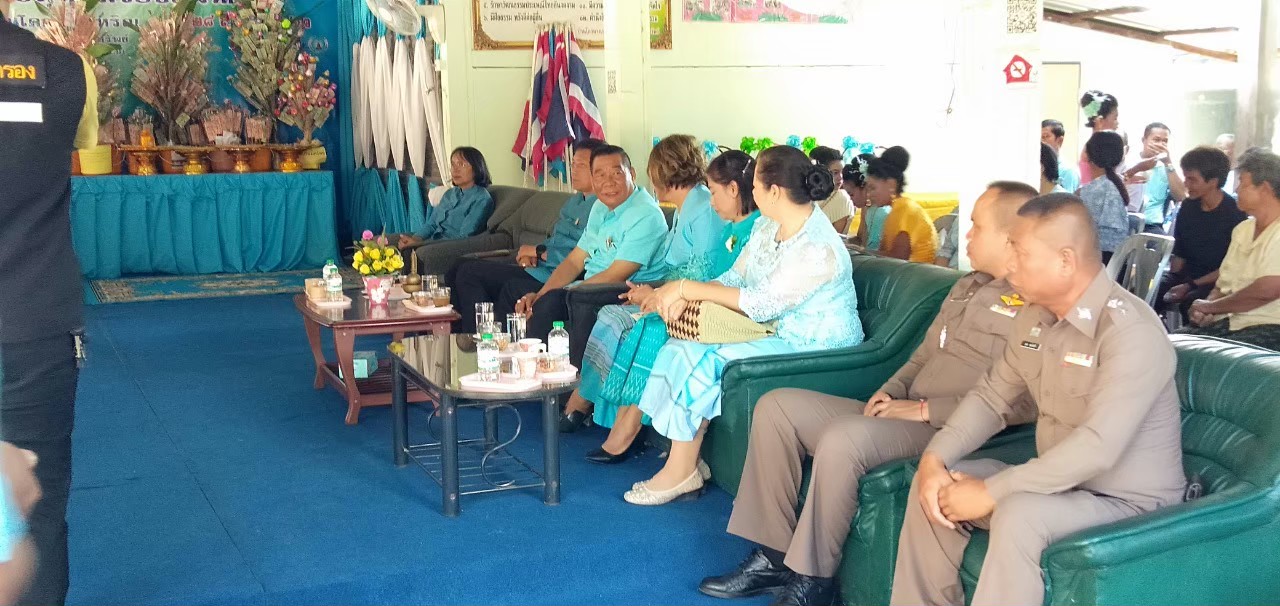 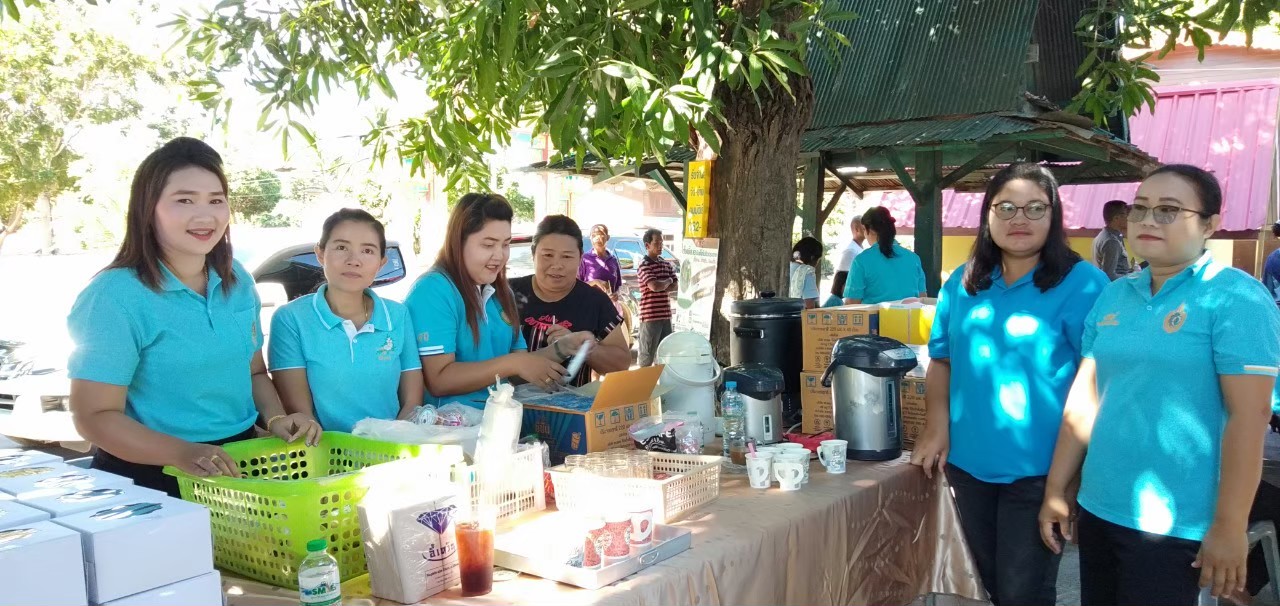 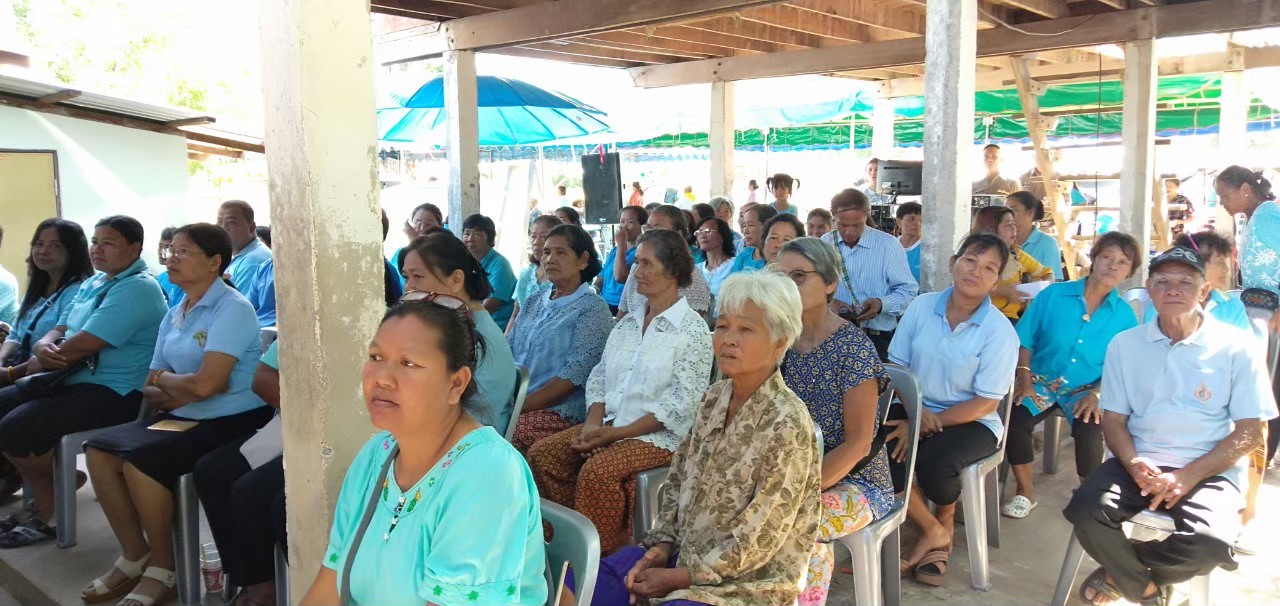 